ΔΕΛΤΙΟ ΕΝΗΜΕΡΩΣΗΣ«Οδηγίες προστασίας από την εισπνοή καπνού σε περίπτωση πυρκαγιάς»Η Περιφερειακή Ενότητα Έβρου - Διεύθυνση Δημόσιας Υγείας & Κοινωνικής Μέριμνας σας γνωστοποιεί τις σχετικές οδηγίες του ΕΟΔΥ αναφορικά με τα μέτρα προφύλαξης από την εισπνοή καπνού που πρέπει να λάβουν όσοι πολίτες μένουν σε περιοχές που επλήγησαν από την πυρκαγιά, όπως παρακάτω:«Κατά τη διάρκεια μίας πυρκαγιάς, ο καπνός που παράγεται αποτελείται από  πληθώρα αιωρούμενων σωματιδίων, η σύσταση των οποίων εξαρτάται από το είδος του καύσιμου υλικού. Οι επιπτώσεις στην υγεία από την εισπνοή αυτών των σωματιδίων, ποικίλλουν ανάλογα με τα χαρακτηριστικά της σύστασης τους, τη διάμετρο τους, το βαθμό και τη διάρκεια έκθεσης, τις ατμοσφαιρικές συνθήκες, το επίπεδο της υγείας του κάθε ατόμου, καθώς και την αντίδραση του κάθε οργανισμού.Σε γενικές γραμμές, η έκθεση στον καπνό μπορεί να προκαλέσει ερεθισμό των ματιών και του αναπνευστικού συστήματος, καθώς και επιδείνωση τυχόν αναπνευστικών και καρδιολογικών νοσημάτων. Άτομα με χρόνια αναπνευστικά, καρδιολογικά ή άλλα νοσήματα, έγκυες, ηλικιωμένοι και παιδιά βρίσκονται σε αυξημένο κίνδυνο από τις επιπτώσεις του καπνού.O ΕΟΔΥ στο πλαίσιο της προστασίας της δημόσιας υγείας, συστήνει τη λήψη των παρακάτω μέτρων για την αποφυγή εισπνοής καπνού σε περίπτωση πυρκαγιάς:Στη περίπτωση συνθηκών που ευνοούν την έντονη έκθεση σε καπνό, συστήνεται, η απομάκρυνση από τη περιοχή, εφόσον είναι εφικτό, για όσο διάστημα το φαινόμενο παραμένει έντονο.Σε περίπτωση που δεν είναι εφικτή η απομάκρυνση από τη περιοχή, περιορίστε τις μετακινήσεις σας, παραμείνετε όσο το δυνατόν περισσότερο σε κλειστούς χώρους και διατηρείστε τον εσωτερικό αέρα όσο το δυνατόν περισσότερο δροσερό και καθαρό ακολουθώντας τις παρακάτω συστάσεις:•	Διατηρείστε τα παράθυρα και τις πόρτες κλειστά, και χρησιμοποιείστε κλιματισμό ο οποίος να διαθέτει ανακύκλωση εσωτερικού αέρα και καλά συντηρημένα φίλτρα. Λειτουργήστε το κλιματιστικό με ανακύκλωση αέρα μόνο.•	Αποφύγετε το κάπνισμα στους κλειστούς χώρους.•	Αποφύγετε τη χρήση σκούπας (ηλεκτρικής ή συμβατικής).•	Σε περίπτωση απουσίας καπνού εξωτερικά αερίστε τους εσωτερικούς χώρους για ανανέωση του αέρα ανοίγοντας τα παράθυρα.•	Αποφύγετε τις εξωτερικές δραστηριότητες για όσο διάστημα υπάρχει καπνός.•	Αν επιβάλλεται να μετακινηθείτε σε εξωτερικό χώρο, χρησιμοποιείστε μάσκα υψηλής προστασίας (π.χ. τύπου Ν95, FFP2, KN95).•	Αποφύγετε την σωματική καταπόνηση.•	Καταναλώστε άφθονες ποσότητες πόσιμου νερού και υγρών, ειδικά κατά τα διαστήματα έντονης παρουσίας καπνού.•	Σε περίπτωση εμφάνισης συμπτωμάτων από το αναπνευστικό ή καρδιαγγειακό σύστημα που μπορεί να σχετίζονται με υπερβολική έκθεση σε καπνό, όπως επίμονος βήχας, δυσκολία ή/και συριγμός στην αναπνοή, σφίξιμο ή πόνος στο στήθος, ταχυκαρδία, ναυτία, ασυνήθιστη κόπωση ή ζάλη, ζητήστε άμεσα ιατρική βοήθεια»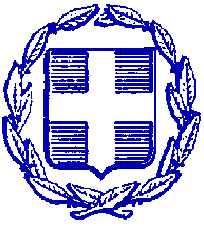 ΕΛΛΗΝΙΚΗ ΔΗΜΟΚΡΑΤΙΑΠΕΡΙΦΕΡΕΙΑ ΑΝΑΤΟΛΙΚΗΣ ΜΑΚΕΔΟΝΙΑΣ ΚΑΙ ΘΡΑΚΗΣΠΕΡΙΦΕΡΕΙΑΚΗ ΕΝΟΤΗΤΑ ΕΒΡΟΥΓΡΑΦΕΙΟ ΑΝΤΙΠΕΡΙΦΕΡΕΙΑΡΧΗΤαχ. Δ/νση: Καραολή & Δημητρίου 40Τ.Κ. 681 32, ΑλεξανδρούποληΤηλ.: 25513-50452E-mail: info@nomevrou.grinfo.evrou@pamth.gov.grΑλεξανδρούπολη, 24-7-2022